Smlouva o vypořádání závazků č. SA-24/025ke smlouvě SA-24/019uzavřená dle § 1746, odst. 2 zákona č. 89/2012 Sb., občanský zákoník, v platném znění, mezi těmito smluvními stranami:Pražský filharmonický sborse sídlem Melantrichova 970/ 17b, 110 01 Praha 1IČ: 14450577, DIČ: CZ14450577zastoupena MgA. Davidem Marečkem, Ph.D., ředitelem(dále jen „PFS“ nebo „smluvní strana“) aPCHD Transport s.r.o.se sídlem Křenova 438/7IČ: 02376431, DIČ: CZ02376431(dále jen „zhotovitel“ nebo „smluvní strana“)Uzavírají následujícího dne, měsíce a roku tuto dle § 1746, odst. 2 zákona č. 89/2012 Sb., občanský zákoník, v platném znění tuto smlouvu o vypořádání závazků (dále jen „smlouva“)Popis skutkového stavu Smluvní strany uzavřely dne 19. 2. 2024 smlouvu č. SA-24/019, a to na základě výběru nabídky zhotovitele v zadávacím řízení na realizaci veřejné zakázky s názvem „Autobusová doprava pro Pražský filharmonický sbor“ (dále jen „Původní smlouva“).PFS je povinným subjektem pro zveřejňování v Registru smluv dle § 2, odst. 1, zákona č. 340/2015 Sb.Původní smlouva byla uveřejněna v Registru smluv dle platných právních přepisů.Z Původní smlouvy dále vyplýval systém uzavírání dílčích objednávek a jejich následného uveřejnění v Registru smluv dle platných právních předpisů.Smluvní strany shodně konstatují, že do okamžiku sjednání této smlouvy nedošlo k uveřejnění dílčí objednávky s číslem SA-24-025 podle čl. 1.4. této smlouvy v Registru smluv, která tvoří přílohu této smlouvy. Smluvní strany dále shodně konstatují, že jsou si vědomy právních následků s tím spojených, přičemž za účelem nápravy uvedeného stavu je uzavírána tato smlouva.V zájmu úpravy vzájemných práv a povinností vyplývajících z Původní smlouvy, resp. z dílčí objednávky, uzavřené na základě Původní smlouvy, dále s ohledem na skutečnost, že smluvní strany jednaly s vědomím závaznosti Původní smlouvy a dílčí objednávky dle výše uvedeného, a dále s ohledem na skutečnost, že smluvní strany dosud řádně plnily, co si vzájemně ujednaly, sjednávají smluvní strany ve snaze napravit závadný stav, vzniklý v důsledku neuveřejnění dílčí objednávky v Registru smluv, tuto smlouvu ve znění, jak je dále uvedeno. Práva a závazky smluvních stranSmluvní strany si tímto vzájemně stvrzují, že obsah vzájemných práv a povinností dle této smlouvy, je zcela a beze zbytku vyjádřen textem Původní smlouvy a obsahem a textem původní dílčí objednávky. Smluvní strany touto smlouvou sjednávání, že neuveřejnění dílčí objednávky v Registru smluv dle platných právních předpisů nemá vliv na řádné poskytnutí předmětu plnění dle Původní smlouvy, a že případné nedostatky v procesu uveřejnění v Registru smluv nemají vliv na řádné poskytnutí vzájemných povinností smluvních stran dle Původní smlouvy. Smluvní strany mj. prohlašují, že veškeré doposud provedené práce zhotovitelem byly řádně objednány a dodány. Smluvní strany tímto dále potvrzují všechny své závazky a pohledávky dle Původní smlouvy a dílčí objednávky.Smluvní strany prohlašují, že veškerá vzájemně poskytnutá plnění na základě Původní smlouvy považují za plnění dle této smlouvy, a že v souvislosti se vzájemně poskytnutým plněním nebudou vzájemně vznášet vůči druhé smluvní straně nároky z titulu bezdůvodného obohacení.Smluvní strany prohlašují, že veškerá budoucí plnění z této smlouvy, která mají být od okamžiku jejího uveřejnění v Registru smluv plněna v souladu s obsahem vzájemných závazků vyjádřených v Původní smlouvě a dílčích objednávkách, budou splněna podle sjednaných podmínek.PFS se tímto zavazuje druhé smluvní straně k neprodlenému zveřejnění této smlouvy a její kompletní přílohy v Registru smluv v souladu s ustanovením § 5 zákona č. 340/2015 Sb. Závěrečná ustanovení Tato smlouva o vypořádání závazků nabývá účinnosti dnem uveřejnění v Registru smluv.Tato smlouva o vypořádání závazků je vyhotovena ve dvou stejnopisech, každý s hodnotou originálu, přičemž každá ze smluvních stran obdrží jeden stejnopis. Příloha č. 1 – Smlouva č. SA- 24/025V Praze dne 2. 4. 2024					V Praze dne 2. 4. 2024………………………………………………………..		………………………………………………………..        MgA. David Mareček, Ph.D.					Jiří Jánský                     ředitel						             prokurista	Příloha č. 1: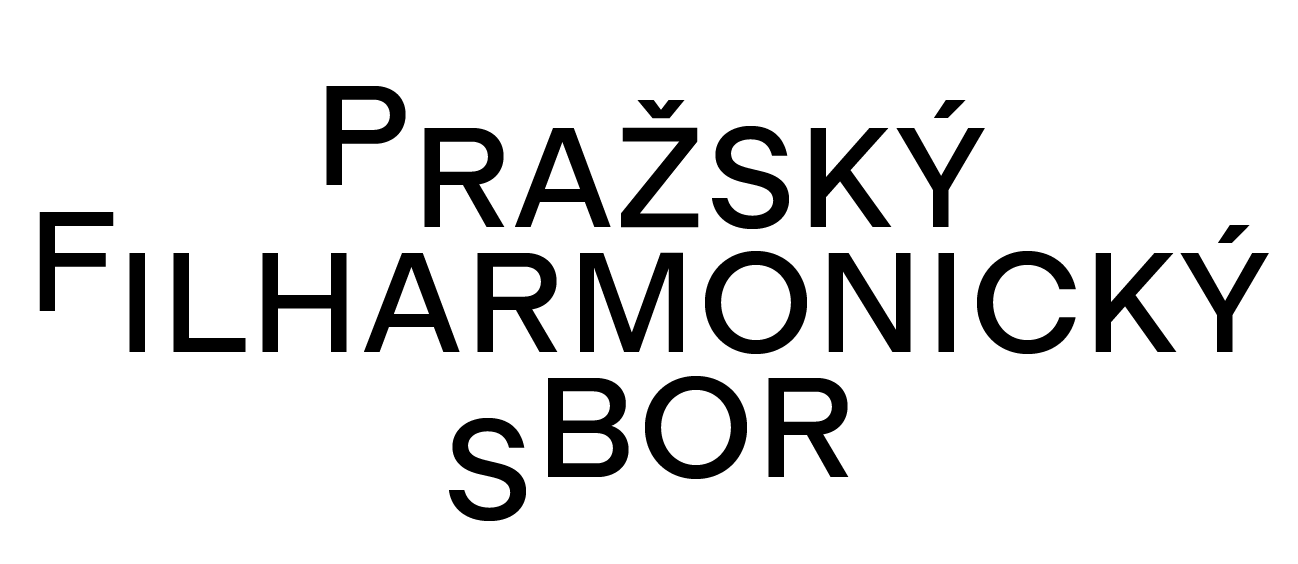 Objednávka č.Objednávka č.Objednávka č.Objednávka č.Objednávka č.Objednávka č.  SA-24  SA-24  SA-24  SA-24/ 025/ 025/ 025/ 025Dodavatel:Dodavatel:Dodavatel:Dodavatel:Dodavatel:Dodavatel:Dodavatel:Dodavatel:Firma:Pražský filharmonický sborPražský filharmonický sborPražský filharmonický sborPražský filharmonický sborFirma:Firma:PCHD Transport s.r.o.PCHD Transport s.r.o.PCHD Transport s.r.o.PCHD Transport s.r.o.PCHD Transport s.r.o.PCHD Transport s.r.o.PCHD Transport s.r.o.PCHD Transport s.r.o.Sídlo:Melantrichova 970/17bMelantrichova 970/17bMelantrichova 970/17bMelantrichova 970/17bSídlo:Sídlo:Křenova 438/7Křenova 438/7Křenova 438/7Křenova 438/7Křenova 438/7Praha 1VeleslavínVeleslavínVeleslavínVeleslavínVeleslavínVeleslavín110 00162 00 Praha Veleslavín162 00 Praha Veleslavín162 00 Praha Veleslavín162 00 Praha Veleslavín162 00 Praha Veleslavín162 00 Praha Veleslavín162 00 Praha Veleslavín162 00 Praha Veleslavín162 00 Praha Veleslavín162 00 Praha VeleslavínIČ:14450577IČ:IČ:02 376 43102 376 43102 376 43102 376 43102 376 43102 376 431DIČ:CZ14450577CZ14450577CZ14450577CZ14450577DIČ:DIČ:CZ02376431CZ02376431CZ02376431CZ02376431CZ02376431CZ02376431Banka:Česká národní bankaČeská národní bankaČeská národní bankaČeská národní bankaObjednávka ze dne:Objednávka ze dne:Objednávka ze dne:Objednávka ze dne:Objednávka ze dne:Objednávka ze dne:Objednávka ze dne:Objednávka ze dne:08.03.202408.03.202408.03.202408.03.202408.03.202408.03.202408.03.202408.03.2024č. účtu:58035011/071058035011/071058035011/071058035011/0710Způsob platby:Způsob platby:Způsob platby:Způsob platby:Způsob platby:Způsob platby:Způsob platby:Způsob platby:převodempřevodempřevodempřevodempřevodempřevodempřevodempřevodemObjednáváme:Objednáváme:ksksčástkačástkačástkačástkačástkačástkaměnaměnaměnaměnaměnaměna Podzakázka / Zakázka:ZT 23-04Úkol:206206206Objednávku vystavil:xxxxxPříkazce operace: xxxxxSprávce rozpočtu:xxxxxdne:dne: